H. AYUNTAMIENTO CONSTITUCIONAL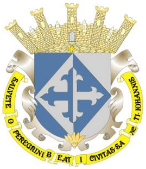 SAN JUAN DE LOS LAGOS, JALISCO, 2018-2021ORDEN DEL DIASESION 16 SOLEMNE DE AYUNTAMIENTO 10  DE  DICIEMBRE  DEL AÑO 2020Hora de inicio: 12:00 p.m.Lugar de reunión: Casa de la Cultura.I.- LISTA DE ASISTENCIA Y VERIFICACION DE QUORUM LEGAL.II.- LECTURA DEL ORDEN DEL DIA.III.- HONORES A LA BANDERA Y ENTONACION DEL HIMNO NACIONAL.IV.- INTERVENCIONES CON MOTIVO DE LA SESION.V.- CLAUSURA DE LA SESION.(ARTICULO 24 INCISO B) DEL REGLAMENTO DEL AYUNTAMIENTO DE SAN JUAN DE LOS LAGOS)